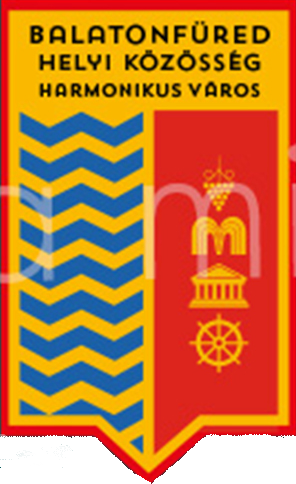 Cím: 							Iktató szám: ………………………………HACS neve, címe…………………………Tárgy: Felszólítás tisztázó kérdés megválaszolásáraTisztelt Támogatást Igénylő!Tájékoztatjuk, hogy a(z) …………. c. felhívására benyújtott, …………….. azonosítószámmal nyilvántartott helyi támogatási kérelmének tartalmi értékelését megkezdtük.Helyi támogatási kérelmében az alábbi nem egyértelmű / ellentmondásos információt találtuk:Tisztázandó információ:Indoklás: Kérjük, hogy a fenti kérdés(eke)t 15 napon belül szíveskedjék írásban megválaszolni.Tájékoztatjuk, hogy jelen határidő az értesítés kézhezvételét követő naptól veszi kezdetét. A határidő akkor tekinthető teljesítettnek, ha a tisztázandó kérdésre írásban adott válasza a határidőn belül benyújtásra kerül az alábbi címre:……HACS címe….Felhívjuk figyelmét, hogy amennyiben a tisztázó kérdésre adott értékelhető válaszát a fenti határidőn belül nem nyújtja be, helyi támogatási kérelmének értékelése a a kért információ figyelembe vétele nélkül történik meg..Köszönjük együttműködését.Kelt:Tisztelettel: